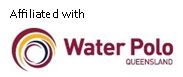 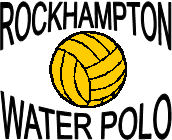 POSITIONS TO BE FILLED FOR THE 2018-2019 SEASONCOACHES / MANAGERS / CHAPERONESFOR ROCKHAMPTON WATER POLO ASSOCATION TEAMS TO PARTICIPATE AT THE FOLLOWING EVENTS (Dates and Location listed below)APPLICATIONS TO BE RETURNED TO THE COMMITTEEROCKHAMPTON WATER POLO ASSOCIATION (rockhamptonwaterpolo@gmail.com)BYFRIDAY 26th OCTOBER 2018Complete the following form and email to The Committee at rockhamptonwaterpolo@gmail.com.An email will be sent to applicant to confirm that the committee has received your application.Name of Applicant:    _________  	__________________________		_____________________________	    Mr/Mrs etc		         First Name	                            SurnameEmail Address:  ________________________________	Mobile Phone: 	________________________________Position/s Applied For (Please List in order of preference & specify Position, Age & Sex.  1 = most preferred):  ________________________________________________________________________________________________________________________________________________________Experience with Water Polo:  Modified (Y/N):  _____                 Junior (Y/N):  _____                 Senior (Y/N):  _____                 Representative (Y/N):  _____Please List:  __________________________________________________________________________________________________________________________________________________________________________________________________________________________________________________________________________________________________________________________________________________________________________________Do you volunteer with any other sport?  ___________________________________________________________________________________________________________________________________________________________________________________________________________________________________________________________Current First Aid (Y – Copy attached) / N (Will acquire or update):  ________________      Current Blue Card No.:  ___________________________Referees:  (Someone who has knowledge of your ability in the water polo and you have known for at least 12 months)_________________________	_________________________	_________________________                      Referee Name	 	Position/Relationship		Phone ContactAPPLICANTI hereby wish to apply for the position/s nominated above under the codes of expectations by the Rockhampton Water Polo Association.  I have read and understood the Travelling Team Policy._____________________________	_________________________            _________________                              Name	                Signature             	 DateCOACHAge DivisionYear of Birth Eligibility DatesDates for ChampionshipsTournament LocationFemaleMaleCOACH16&U (Born in 2003, ‘04, ’05)Friday 7th to Sunday 9th December 2018Chandler Aquatic CentreCOACH12&U (Born in 2007, ’08, ’09)Saturday 8th & Sunday 9th December 2018Chandler Aquatic CentreCOACH14&U (Born in 2005, ’06, ’07)Tuesday 11th to Thursday 13th December 2018Chandler Aquatic CentreCOACH18&U (Born in 2001, ’02, ’03)Tuesday 11th to Thursday 13th December 2018Chandler Aquatic CentreMANAGERAge DivisionYear of Birth Eligibility DatesDates for ChampionshipsTournament LocationFemaleMaleMANAGER16&U (Born in 2003, ‘04, ’05)Friday 7th to Sunday 9th December 2018Chandler Aquatic CentreMANAGER12&U (Born in 2007, ’08, ’09)Saturday 8th & Sunday 9th December 2018Chandler Aquatic CentreMANAGER14&U (Born in 2005, ’06, ’07)Tuesday 11th to Thursday 13th December 2018Chandler Aquatic CentreMANAGER18&U (Born in 2001, ’02, ’03)Tuesday 11th to Thursday 13th December 2018Chandler Aquatic Centre